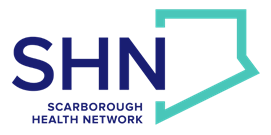 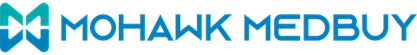 REQUEST FOR TENDERRFT NO. 2744920601Hemodialysis Isolation Redevelopment at Scarborough General HospitalADDENDUM NO. 3GENERALGENERAL INSTRUCTIONS: Addendum No.2 extended the Scheduled Dates for this RFT.  This Addendum No. 3 further extends the Scheduled Dates.  Please note that a number of questions have been received and will be clarified in a future addendum.This Addendum shall be attached to and shall form an integral part of the Request for Tender. The contents of this Addendum shall be brought to the attention of all concerned. Acknowledge receipt of this Addendum in the space provided in APPENDIX 10 – Offer and Declarations.LIST OF DOCUMENTS COMPRISING THIS ADDENDUMThis Addendum contains no attachments.AMENDMENTSINSTRUCTIONS TO BIDDERS AND BID FORMS  RE Section 3.2 RFT Tentative Schedule; the dates have been further extended as noted below:All references to the above events in the RFT shall be amended as above.SPECIFICATIONS AND DRAWINGS – No ChangesQUESTIONS AND CLARIFICATIONS  - to be answered in a subsequent addendumEnd of Addendum No. 3EventDate & Local TimeRFT Issue DateApril 25, 2024Mandatory Site Meeting (starting at 10:00 AM Local Time)May 8, 2024 Questions to be Submitted in Writing (see Section 4.10.1 Submission)May 31, 2024 By 1:00 PM Last Date for Issuing Addenda June 19, 2024Closing Time (2:00 PM Local Time)June 26, 2024Public Bid Opening (2:00 PM Local Time) June 27, 2024 Anticipated Contract Award DateJuly 25, 2024